Расписание фотосессий в клубах «Рельеф»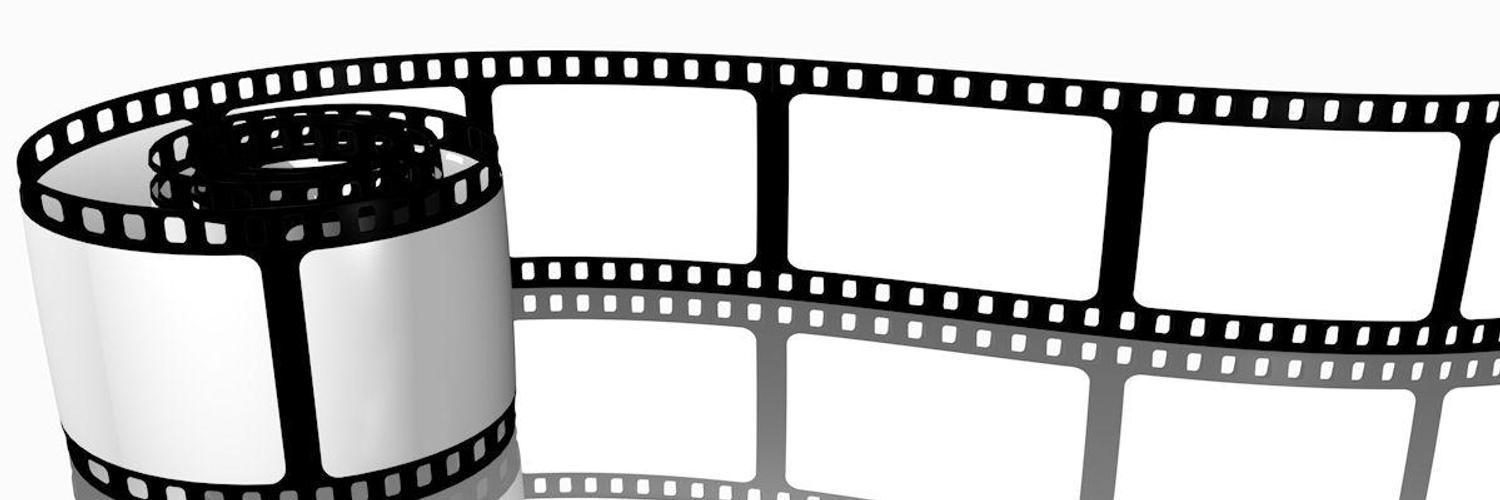 27.10.22г. Новоалтайск Обская, 4с 18:007.11.22Сухэ-Батора, 37с 18:0015.11.22Юрина, 190Вс 18:0021.11.22Советской Армии, 64ас 18:005.12.22Власихинская, 160с 18:00декабрьЗаринскс 18:00декабрьБийскс 18:0013.12.22Титова, 7с 18:0020.12.22Ленина 102В (ТЦ Пионер)с 18:0016.01.23Взлетная, 71с 18:0023.01.23Вавилон 2.10с 18:0030.01.23Попова, 82 (ТЦ Малина)с 18:007.02.23Островского 68е (женский зал)с 18:00